WEBINARIUM 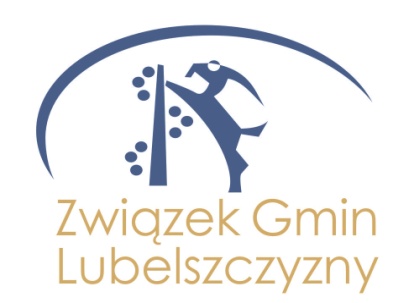 AKTUALNE PROBLEMY GOSPODARKI ODPADAMI KOMUNALNYMI20 stycznia 2021 (środa), platforma ClickmeetingFORMULARZ ZGŁOSZENIOWYZgłoszenie udziału w Konwencie dla przedstawicieli GMIN CZŁONKOWSKICH ZGL:* Udział w webinarium rozumiany jest jako logowanie (jedna Gmina = jedno logowanie) – nie przewidujemy limitu uczestników po stronie Gminy - można zorganizować wspólne uczestnictwo z zachowaniem rygorów epidemicznych. Z uwagi na ograniczoną liczbę Uczestników, pierwszeństwo udziału mają Gminy Członkowskie Związku Gmin Lubelszczyzny.Zgłoszenie udziału w Konwencie dla przedstawicieli GMIN NIE NALEŻĄCYCH DO  ZGL:** Udział w webinarium rozumiany jest jako logowanie (jedna Gmina = jedno logowanie) – nie przewidujemy limitu uczestników po stronie Gminy - można zorganizować wspólne uczestnictwo z zachowaniem rygorów epidemicznych. Z uwagi na ograniczoną liczbę Uczestników, pierwszeństwo udziału mają Gminy Członkowskie Związku Gmin Lubelszczyzny. Dla pozostałych Gmin dysponujemy pulą ok. 25 miejsc (rozumianych jako logowania do webinarium).DANE DO FAKTURYProsimy o wypełnienie karty zgłoszenia i przesyłanie jej na adres: zgl.biuro@gmail.com do dnia 19 stycznia 2021 r. (z uwagi na ograniczoną liczbę Uczestników – do 100 logowań na transmisji, prosimy o jak najszybsze potwierdzenia udziału).Administratorem Pani/Pana danych osobowych jest Związek Gmin Lubelszczyzny z siedzibą w Lublinie (20-078) przy ul. Żołnierzy Niepodległej 5/3 (I piętro), numer NIP 712-19-31-706, wpisane do rejestru stowarzyszeń Krajowego Rejestru Sądowego pod numerem KRS  0000045225.Dane przetwarzane są w zakresie organizacji i przebiegu niniejszego spotkania oraz możliwości przedstawienia informacji dotyczących oferty szkoleniowej. Uczestnik posiada prawo dostępu do treści swoich danych oraz ich poprawienia. Podanie danych jest dobrowolne, ale niezbędne do wzięcia udziału w niniejszym spotkaniu. Szczegółowe informacje o przetwarzaniu danych osobowych dostępne są pod adresem: www.zgl.pl/odo.……………………………………………………………………………………..(data zgłoszenia, podpis Osoby zgłaszającej się/dokonującej oświadczeń)……………………………………………………………………………………..(pieczęć i podpis Osoby delegującej)Nazwa Gminy:  Imię i nazwisko Uczestnika, stanowisko:Adres e-mail (konieczny do przesłania linka do transmisji):UDZIAŁ BEZPŁATNY*UDZIAŁ BEZPŁATNY*Nazwa Gminy:Nazwa Gminy:Imię i nazwisko Uczestnika, stanowisko:Imię i nazwisko Uczestnika, stanowisko:Adres e-mail (konieczny do przesłania linka do transmisji):Adres e-mail (konieczny do przesłania linka do transmisji):UDZIAŁ ODPŁATNY **UDZIAŁ ODPŁATNY **UDZIAŁ ODPŁATNY ** Udział Gminy niezrzeszonej w ZGL:Opłata 200,00 zł netto +23%VAT (246,00 zł brutto) Opłata 200,00 zł netto +23%VAT (246,00 zł brutto) Nazwa Nazwa AdresUlicaAdresNumerAdresMiejscowośćAdresKodAdresNIPProsimy o zaznaczenie poniższego:Wyrażam zgodę na publikację mojego wizerunku na zdjęciach dokumentujących przebieg Webinarium na stronie Związku Gmin Lubelszczyzny: www.zgl.pl, na profilu społecznościowym Facebook: https://www.facebook.com/ZwiazekGminLubelszczyzny oraz w wydawanym przez Związek Biuletynie Informacyjnym.TAK  NIE Wyrażam zgodę na otrzymywanie informacji dotyczących oferty szkoleniowej Związku Gmin Lubelszczyzny w rozumieniu ustawy z dnia 18 lipca 2002 r. o świadczeniu usług drogą elektroniczną (t.j. Dz. U. z 2017 r. poz. 1219).TAK  NIE 